СОВЕТ ДЕПУТАТОВ МУНИЦИПАЛЬНОГО ОБРАЗОВАНИЯНАЗИЕВСКОЕ ГОРОДСКОЕ ПОСЕЛЕНИЕКИРОВСКОГО МУНИЦИПАЛЬНОГО РАЙОНАЛЕНИНГРАДСКОЙ ОБЛАСТИтретьего созываР  Е  Ш  Е  Н  И  Еот 25 мая  2016 года №18Об утверждении Порядка подготовки, внесения, рассмотрения, принятия, регистрации, хранения, обнародования  муниципальных нормативных правовых актов совета депутатов муниципального образования  Назиевское городское поселение Кировского муниципального района Ленинградской области В соответствии с частью 2 статьи 46 Федерального закона от 06.10.2003 г. № 131-ФЗ «Об общих принципах организации местного самоуправления в Российской Федерации» совет депутатов муниципального образования Назиевское городское поселение Кировского муниципального района Ленинградской области решил:1.  Утвердить Порядок подготовки, внесения, рассмотрения, принятия, регистрации, хранения, обнародования муниципальных нормативных правовых актов совета депутатов муниципального образования Назиевское городское поселение Кировского муниципального района Ленинградской области (приложение).2. Настоящее решение вступает в силу после официального опубликования.Глава муниципального образования			                   А.С.ВавиловРазослано: дело, администрация, сайт, прокуратура, «Назиевский Вестник»УТВЕРЖДЕНрешением совета депутатовмуниципального образованияНазиевское городское поселениеКировского муниципального районаЛенинградской областиот 25 мая  2016 г. № 18(Приложение)Порядокподготовки, внесения, рассмотрения, принятия, регистрации, хранения, обнародования муниципальных нормативных правовых актов совета депутатов муниципального образования Назиевское городское поселение  Кировского муниципального района Ленинградской области1. Общие положенияНастоящий Порядок подготовки, внесения, рассмотрения, принятия, регистрации, хранения, обнародования муниципальных нормативных правовых актов совета депутатов муниципального образования Назиевское городское поселение Кировского муниципального района Ленинградской области (далее - Порядок) устанавливает правила подготовки, внесения, рассмотрения, принятия, регистрации, хранения, обнародования муниципальных нормативных правовых актов совета депутатов муниципального образования Назиевское городское поселение  Кировского муниципального района Ленинградской области (далее – совет депутатов; МО Назиевское городское поселение).Муниципальный нормативный правовой акт совета депутатов - нормативный правовой акт, принимаемый в форме решения совета депутатов, устанавливающий правила, обязательные для исполнения на территории МО   Назиевское городское поселение, изложенные в виде приложения, схем, таблиц, положений, программ и в иных видах (далее - муниципальный нормативный правовой акт, решение).Решения совета депутатов принимаются по вопросам, относящимся к полномочиям совета депутатов в соответствии с законодательством Российской Федерации, уставом МО  Назиевское городское поселение и  иными нормативными правовыми актами совета депутатов  МО   Назиевское городское поселение.Решения совета депутатов не должны противоречить Конституции Российской Федерации, федеральным конституционным законам, законам Российской Федерации, иным нормативным правовым актам Российской Федерации, законам Ленинградской области, уставу МО  Назиевское городское поселение  (далее также – Устав).2. Требования к оформлению решений совета депутатов и их проектов2.1. Решение совета депутатов состоит из реквизитов и содержательной части.2.2. Решение совета депутатов должно иметь следующие реквизиты:- герб муниципального образования ;- полное наименование муниципального образования в  соответствии с Уставом;- дату и номер;- наименование;- подпись главы муниципального образования.2.3. Содержательная часть решения совета депутатов может включать преамбулу и разделяться на резолютивную часть, разделы, главы, статьи, пункты, подпункты.2.4. Таблицы, графики, схемы могут оформляться в виде приложений к решению. В содержательной части решения должны быть ссылки на приложения.2.5. Проект решения оформляется в соответствии с правилами юридической техники и государственными стандартами, определяющими правила работы со служебными документами.2.6. Особенности порядка принятия Устава, изменений  и дополнений к нему осуществляются в соответствии с Федеральным законом от 06.10.2003 № 131-ФЗ «Об общих принципах организации местного самоуправления в Российской Федерации» и Уставом.Особенности порядка принятия решения совета депутатов о бюджете МО   Назиевское городское поселение, изменениях и дополнениях к нему, отчета о его исполнении определяются Бюджетным кодексом Российской Федерации, другими федеральными законами и законами Ленинградской области, Положением о бюджетном процессе МО  Назиевское городское поселение.       Особенности порядка принятия решений совета депутатов, предусматривающих установление, изменение или отмену местных налогов и сборов, определяются Налоговым кодексом Российской Федерации.3. Подготовка, внесение и предварительное рассмотрениепроектов решений совета депутатов3.1. Проекты решений совета депутатов могут вноситься депутатами совета депутатов муниципального образования, главой муниципального образования, главой администрации МО Назиевское городское поселение, Кировским городским прокурором, органами территориального общественного самоуправления, инициативными группами граждан, а также иными субъектами правотворческой инициативы, установленными Уставом.3.2. В случае,  если возникла необходимость принятия решения совета депутатов для реализации решения, принятого путем прямого волеизъявления граждан  , совет депутатов в течение 15 дней со дня вступления в силу решения, принятого на референдуме, определяет срок подготовки и (или) принятия соответствующего муниципального нормативного правового акта. Указанный срок не может превышать 3 месяца.3.3. Проект Устава, проекты решений о внесении изменений в Устав, проект бюджета и отчета о его исполнении и иные проекты муниципальных нормативных правовых актов, установленных частью 3 статьи 28 Федерального закона от 06.10.2003 № 131-ФЗ «Об общих принципах организации местного самоуправления в Российской Федерации» и решением совета депутатов, определяющим порядок организации и проведения публичных слушаний, выносятся на публичные слушания.3.4. Проекты решений совета депутатов, предусматривающие установление, изменение и отмену местных налогов и сборов, осуществление расходов из бюджета муниципального образования, могут быть внесены в совет депутатов только по инициативе главы администрации МО  Назиевское городское поселение или  при наличии заключения главы администрации.3.5. Проекты решений совета депутатов направляются на имя главы МО Назиевское городское поселение   сопроводительным письмом. К проектам решений в случае необходимости могут быть приложены  пояснительные записки. В случаях, если в соответствии с пунктом 3.3 раздела 3 настоящего Порядка проведены публичные слушания, прилагается заключение или протокол по результатам публичных слушаний.3.6. В пояснительной записке к проекту решения совета депутатов указываются:- разработчик проекта;- обоснование необходимости принятия решения;- цели и основные положения решения;- финансово-экономическое обоснование решения (в случае, если его реализация потребует финансовых затрат);- информация о решениях совета депутатов, которые необходимо принять, изменить или отменить в связи с принятием данного акта.3.7. Проекты решений совета депутатов, внесенные депутатами совета депутатов, главой  муниципального образования, иными выборными органами местного самоуправления, Кировским городским прокурором, инициативными группами граждан, а также иными субъектами правотворческой инициативы, направляются в администрацию МО Назиевское городское поселение  (далее – администрация) для  проведения правовой и антикоррупционной  экспертизы.        Антикоррупционная экспертиза проектов решений проводится при осуществлении правовой экспертизы. Правовая экспертиза осуществляется в течение 10 рабочих дней с момента поступления проекта. 3.8. Заключение  о результатах проведения правовой и антикоррупционной экспертиз в двухдневный срок направляется разработчику проекта решения,  а так же в  совет депутатов МО Назиевское  городское поселение. 3.9. В случае наличия в заключении  замечаний, дополнений,  разработчик в семидневный срок сообщает  в совет депутатов МО Назиевское  городское поселение о результатах рассмотрения соответствующего заключения. В случае внесения разработчиком  изменений в первоначальный проект  решения совета депутатов,  проект в новой редакции направляется в совет депутатов  с одновременным отзывом предыдущего. 3.10. Проект решения совета депутатов, прошедший правовую и антикоррупционную экспертизу,  передается на предварительное рассмотрение постоянной комиссии совета депутатов. Постоянная комиссия совета депутатов рассматривает проект решения, отражает в протоколе заседания принятое  решение по проекту. В случае необходимости доработки проекта решения срок подготовки проекта может быть увеличен главой муниципального образования   до 2 месяцев. Инициаторам внесения решения совета депутатов или их представителям предоставляется возможность участия в заседаниях постоянной  комиссии совета депутатов, о чем они предварительно информируются.3.11. Основаниями для возвращения проекта решения совета депутатов инициатору внесения являются несоблюдение требований настоящего Порядка при внесении проекта решения совета депутатов (в том числе отсутствие необходимых документов).3.12. По результатам предварительного рассмотрения проекта решения постоянная комиссия совета депутатов может принять одно из следующих решений:- одобрить проект и рекомендовать его к принятию;- одобрить проект и рекомендовать его к принятию с учетом предлагаемых изменений и дополнений;- отклонить проект и отправить на доработку.Решение, принятое постоянной комиссией совета депутатов, носит рекомендательный характер и подлежит обязательному рассмотрению на заседании совета депутатов.3.13. После завершения предварительного рассмотрения проект решения включается в повестку очередного заседания совета депутатов.3.14. В случае если инициатор внесения проекта не возражает против предлагаемых постоянной комиссией совета депутатов изменений и (или) дополнений, указанные изменения и дополнения вносятся в проект решения. В случае если инициатор внесения проекта возражает против предлагаемых постоянной комиссией совета депутатов изменений и дополнений, указанные изменения и дополнения вносятся постоянной комиссией совета депутатов в качестве поправок к проекту на заседании совета депутатов.3.15. Проект муниципального нормативного правового акта   совета депутатов  для проведения антикоррупционной экспертизы направляется  в прокуратуру по электронной почте не менее чем за 5  дней до даты рассмотрения  его советом депутатов.  4. Рассмотрение проектов решений советом депутатов4.1. Совет депутатов рассматривает проекты решений на заседаниях совета депутатов в соответствии с регламентом совета депутатов. На заседания совета депутатов приглашаются работники Кировской городской прокуратуры.4.2. При рассмотрении проекта решения инициаторам внесения проекта или их представителям предоставляется слово для доклада, а представителям постоянной комиссии совета депутатов предоставляется слово для доведения до сведения депутатов совета решения комиссии по  проекту решения.4.3. Решения совета депутатов, носящие нормативный характер, принимаются большинством голосов от числа присутствующих депутатов  за исключением случаев, предусмотренных федеральным, областным законодательством и  уставом МО Назиевское городское поселение . Решения по вопросам исключительной компетенции совета депутатов, принимаются большинством в две трети голосов от числа присутствующих депутатов за исключением случаев, предусмотренных федеральным, областным законодательством и  уставом МО Назиевское городское поселение .4.4. По результатам рассмотрения проекта решения совет депутатов может принять одно из следующих решений:- принять проект решения «за основу»;- принять решение;- не принять проект решения;- отложить рассмотрение проекта решения.4.5.Если проект решения принят «за основу», а число поступивших поправок не позволяет провести по ним голосование в течение заседания в соответствии с регламентом совета депутатов, то рассмотрение проекта решения откладывается до следующего заседания для анализа и систематизации авторами проекта поступивших поправок. Если проект решения принят «за основу», проведено голосование по всем поправкам, но решение не принято, то решением совета депутатов в рамках текущего заседания создается согласительная комиссия для подготовки к следующему заседанию совета депутатов предложений по дальнейшему рассмотрению вопроса.При принятии решения об отложении рассмотрения проекта решения необходимо указать причину отложения рассмотрения.5. Регистрация решений совета депутатов5.1. Совет депутатов осуществляет регистрацию принятого решения. 5.2. При регистрации решения указывается дата принятия решения, регистрационный номер, наименование решения, сведения об опубликовании решения, носящего нормативный характер, сведения о рассылке копий решения. Нумерация решений начинается с единицы в начале каждого года. Исключение составляет нумерация решений, принятых на первом заседании совета депутатов нового созыва. Нумерация решений совета депутатов нового созыва начинается с единицы. В этом случае нумерация решений следующего года является продолжением начатой. 6. Подписание муниципальных нормативных правовых актов6.1. Решения, принятые советом депутатов, в течение двух рабочих дней направляются главе муниципального образования для подписания и официального опубликования.6.2. Глава муниципального образования в течение трех рабочих дней подписывает решение совета депутатов и обеспечивает его официальное опубликование. 6.3.   Решения на двух и более печатных листах должны быть прошиты, пронумерованы, подписаны главой муниципального образования и скреплены печатью.7. Вступление в силу муниципальных нормативных правовых актов7.1. Решения совета депутатов, носящие нормативный характер, подлежат опубликованию в официальном печатном средстве массовой информации, распространяющемся на территории МО Назиевское городское поселение . 7.2. Официальное обнародование решений совета депутатов осуществляется не позднее 10 дней со дня их принятия.  Указанные сроки не применяются, если законодательством установлены иные сроки официального обнародования муниципальных нормативных правовых актов.7.3. Официальным опубликованием решения совета депутатов считается первая публикация его полного текста со всеми приложениями в печатном средстве массовой информации либо на официальном сайте. Допускается публикация решений совета депутатов большого объема по частям в нескольких номерах газеты.7.4. Днем официального опубликования решения совета депутатов считается день размещения текста решения совета депутатов на официальном сайте и день выпуска номера газеты, в котором опубликован полный текст решения со всеми приложениями, а в случае опубликования решения совета депутатов по частям - день выпуска номера газеты, в котором завершено опубликование решения.7.5. Решения совета депутатов вступают в силу в порядке, установленном Уставом.Решения совета депутатов, предусматривающие установление, изменение или отмену местных налогов и сборов, вступают в силу в порядке, установленном Налоговым кодексом Российской Федерации.Решения совета депутатов, затрагивающие права, свободы и обязанности человека и гражданина, вступают в силу после их официального опубликования (обнародования).Глава муниципального образования  обязан опубликовать (обнародовать) зарегистрированный Устав, решение совета депутатов о внесении изменений и дополнений в Устав в течение семи дней со дня его поступления из территориального органа уполномоченного федерального органа исполнительной власти в сфере регистрации уставов муниципальных образований.В течение 10 дней после принятия решения совета депутатов, копия решения в электронном виде представляется в Кировскую городскую прокуратуру.7.7. Действие решения совета депутатов не распространяется на правовые отношения, возникшие до его вступления в силу, если иное не установлено самим решением. При этом наделение решения совета депутатов обратной силой допускается, если это не противоречит Конституции Российской Федерации и действующему законодательству.7.8. Решения совета депутатов могут быть отменены или их действие может быть приостановлено решением совета депутатов.8. Регистр муниципальных нормативных правовых актов8.1. Решения совета депутатов, оформленные в виде правовых актов решения, принятые на местном референдуме, подлежат включению в регистр муниципальных нормативных правовых актов Ленинградской области, организация и ведение которого осуществляются органами государственной власти Ленинградской области в порядке, установленном Областным законом Ленинградской области от 10.03.2009 № 17-оз «Об организации и ведении регистра муниципальных нормативных правовых актов Ленинградской области». 8.2. Устав, решение совета депутатов о внесении изменений в Устав, прошедшие государственную регистрацию в территориальном органе уполномоченного федерального органа исполнительной власти в сфере регистрации уставов муниципальных образований Ленинградской области, представляются для включения в регистр муниципальных нормативных правовых актов Ленинградской области главой муниципального образования  в течение 15 рабочих дней после их официального опубликования (обнародования).8.3. Нормативные правовые акты, принятые на местном референдуме  в  МО Назиевское городское поселение, представляются для включения в регистр муниципальных нормативных правовых актов Ленинградской области главой муниципального образования в течение 10 рабочих дней со дня их официального опубликования (обнародования).8.4. Решения совета депутатов, носящие нормативный характер,  представляются для включения в регистр муниципальных нормативных правовых актов Ленинградской области главой муниципального образования  в течение 15 рабочих дней со дня их принятия советом депутатов.8.5. В Кировскую городскую прокуратуру ежемесячно представляется реестр решений совета депутатов, подлежащих включению в регистр муниципальных правовых актов Ленинградской области.9. Хранение муниципальных нормативных правовых актов9.1. Решения совета депутатов, оформленные в виде правовых актов решения, принятые на местном референдуме, временно хранятся в совете депутатов в течение срока полномочий совета депутатов данного созыва и трех лет по его окончании. По окончании указанного срока муниципальные нормативные правовые акты, в том числе оформленные в виде правовых актов решения, принятые на местном референдуме, сдаются в установленном порядке в архив на постоянное хранение.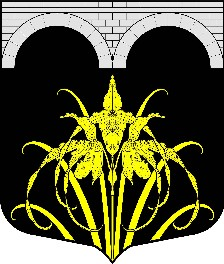 